Publicado en Castellón el 01/03/2023 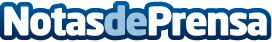 Record go abre su segunda oficina de alquiler de vehículos en BilbaoLa compañía de alquiler de vehículos, Record go, da un paso más en su posicionamiento como rent a car de proximidad en el norte de España y abre una nueva delegación en Bilbao, en las inmediaciones del estadio San MamésDatos de contacto:Record go936 192 468Nota de prensa publicada en: https://www.notasdeprensa.es/record-go-abre-su-segunda-oficina-de-alquiler Categorias: Nacional Viaje Automovilismo País Vasco Turismo Oficinas Industria Automotriz http://www.notasdeprensa.es